ЗАО «СПЕЦВИДЕОПРОЕКТ»Система автоматического речевого оповещения                       и музыкальной трансляции«РЕЧОР Гранд»Блок расширения зонПРЗ-20/2Паспорт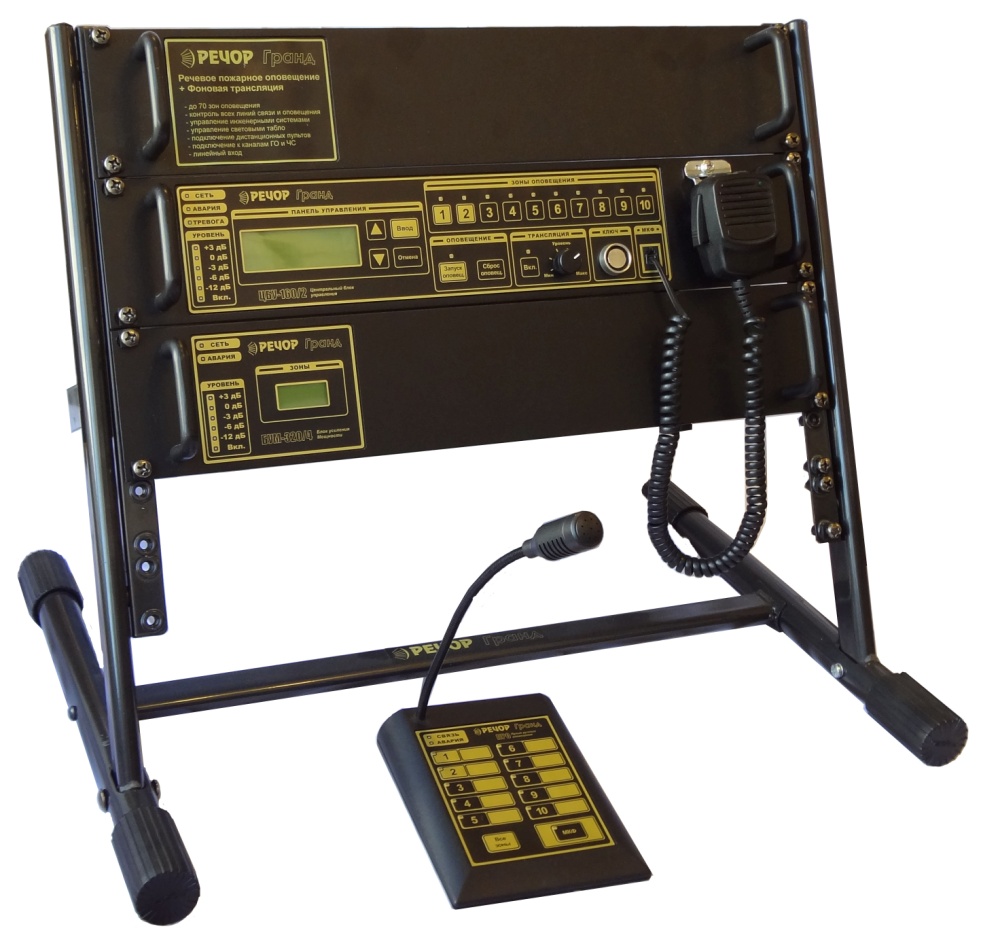 Москва 2013г.СОДЕРЖАНИЕСтр.1. Назначение и краткое описание...............................................................32. Технические характеристики....................................................................63. Комплект поставки...................................................................................74. Транспортировка и хранение....................................................................75. Гарантийные обязательства......................................................................86. Свидетельство о приемке.........................................................................87. Приложения:- Сертификат соответствия (обязательная сертификация)                                № C-RU.ПБ16.B.00442;................................................................................9- Приложение к сертификату соответствия..................................................10            1. Назначение пультов расширения зон ПРЗ-20/1, ПРЗ-20/2, ПРЗ-20/3            Пульты расширения зон ПРЗ-20/1, ПРЗ-20/2, ПРЗ-20/3, предназначены для расширения пульта дистанционного управления ПДУ-10 до 30, 50 или максимально 70 зон.            -ПРЗ-20/1 управляет зонами с №11 по №30,             -ПРЗ-20/2 управляет зонами с №31 по №50 и             -ПРЗ-20/3 управляет зонами с №51 по №70.            Пульты расширения ПРЗ-20 подключаются к пульту дистанционного управления ПДУ-10 и соединяются между собой 4-х жильным отрезком телефонного кабеля с телефонными разъемами RJ-14 (RJ-11) на обоих концах.            Каждый из двух подключенных пультов ПДУ-10 может быть расширен до 30, 50, или 70 зон оповещения путём подключения к нему одного, двух или трех пультов расширения зон ПРЗ-20/1, ПРЗ-20/2 и ПРЗ-20/3.  Питание пультов расширения происходит по соединительному кабелю от пульта      ПДУ-10. При подключении к пульту ПДУ-10 более одного пульта расширения ПРЗ-20, необходимо дополнительное внешнее питание 12В. Внешнее питание подается на разъем на задней панели ПДУ-10 с минусом 12В на центральный контакт разъема.          Внешний вид пультов расширения показан на Рис. 1, Рис. 2 и Рис. 3.          Каждый из пультов расширения имеет на лицевой панели             -Световой индикатор «СВЯЗЬ», который информирует о наличии обмена данными между пультом ПДУ-10 и пультом расширения ПРЗ-20. В нормальном состоянии светится зеленым;            -кнопки выбора зон оповещения. Непрерывно горящий зеленый светодиод кнопки показывает, что зона выбрана и в неё возможно оповещение. Мигающий индикатор показывает, что данная зона занята автоматическим оповещением, оповещением с микрофонной гарнитуры блока ЦБУ или с другого пульта ПДУ-10 с более высоким приоритетом;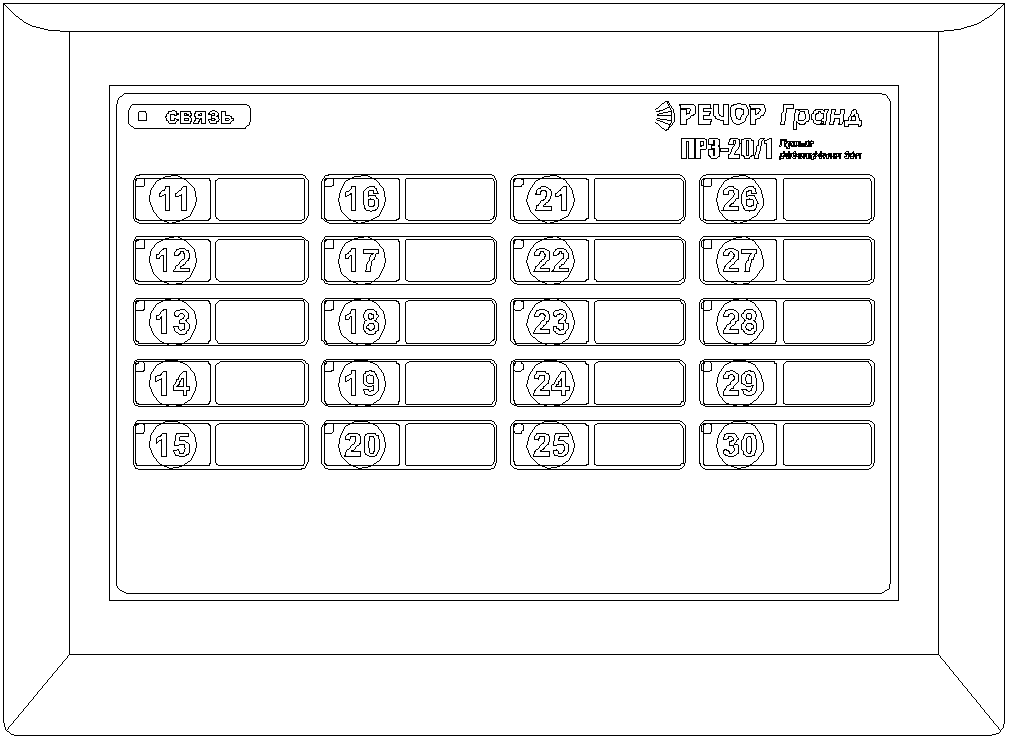             Рис. 1. Лицевая панель пульта расширения зон ПРЗ-20/1.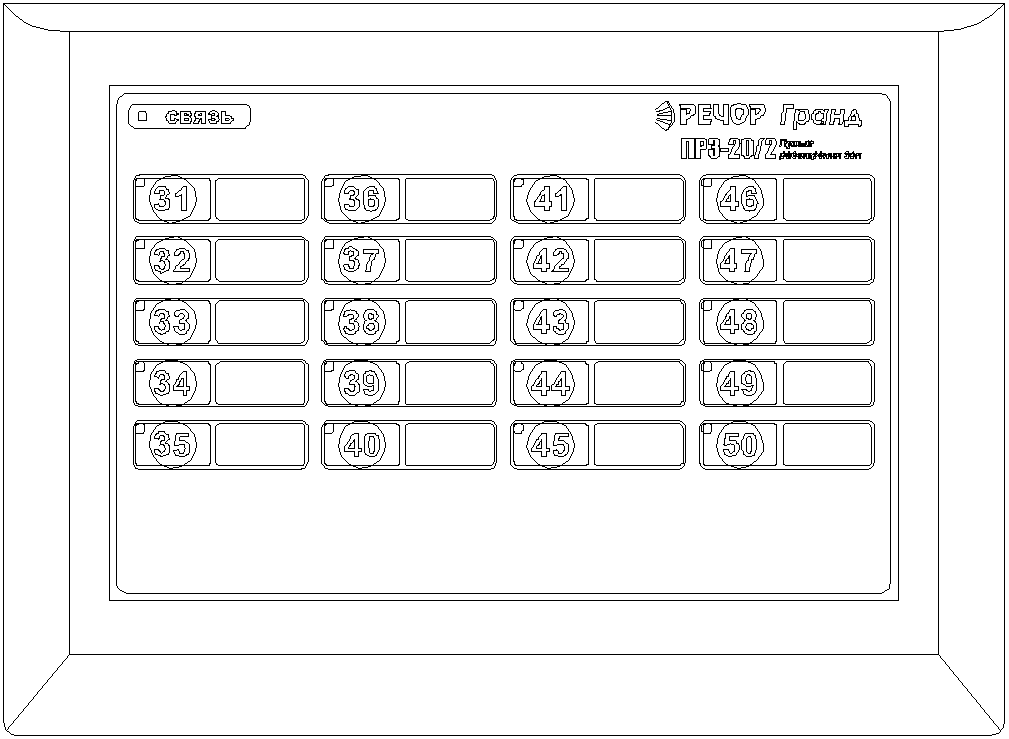             Рис. 2. Лицевая панель пульта расширения зон ПРЗ-20/2.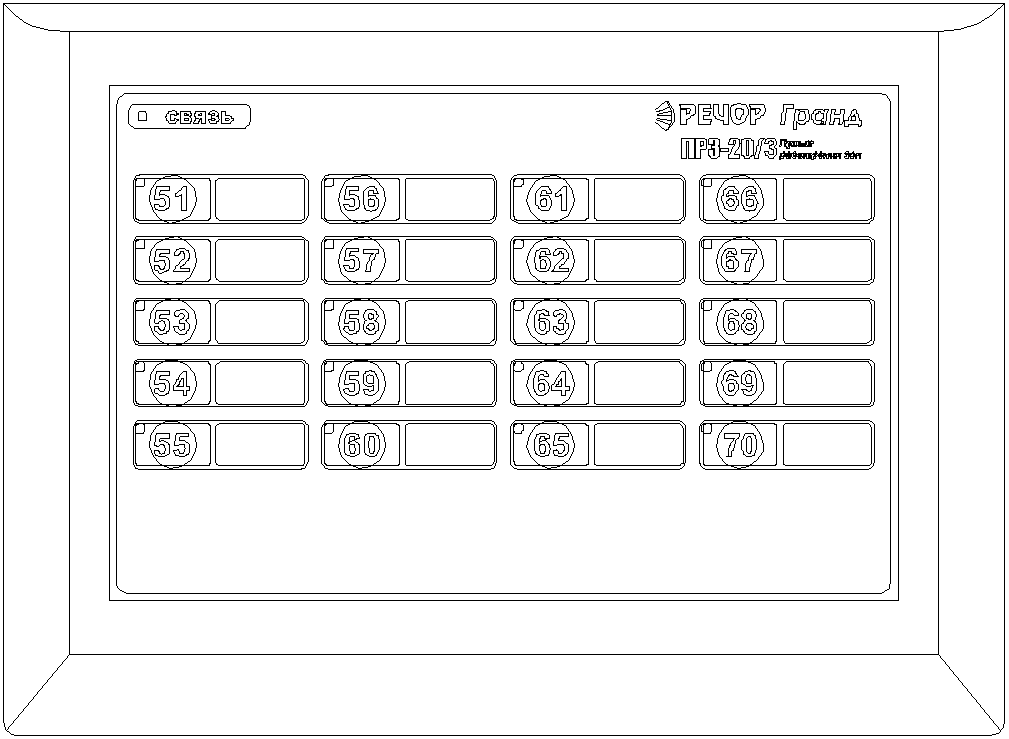             Рис. 3. Лицевая панель пульта расширения зон ПРЗ-20/3.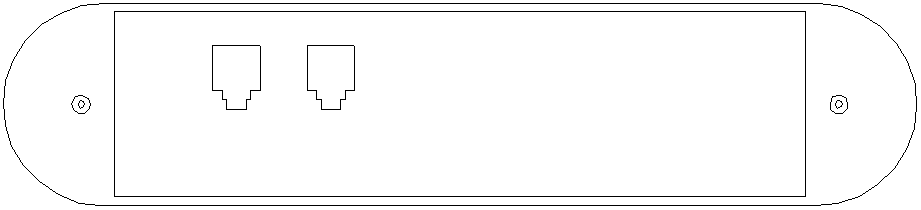             Рис. 4. Задняя панель пульта расширения зон ПРЗ-20/1 (ПРЗ-20/2, ПРЗ-20/3).            На задней панели пультов находятся гнезда «ВХОД» и «ВЫХОД» для соединения с Пультом ПДУ-10 и другими пультами расширения зон ПРЗ-20. Контакты гнезд параллельны между собой. Гнезда «ВХОД» и «ВЫХОД» взимозаменяемые.            2.  Технические характеристики пультов расширения зон        ПРЗ-20/1, ПРЗ-20/2, ПРЗ-20/3          Технические характеристики пультов расширения зон ПРЗ-20/1, ПРЗ-20/2 и ПРЗ-20/3 приведены в Таблице 1.Таблица 1               3. Комплект поставки            Комплект поставки Пульта расширения зон ПРЗ-20/1 (БРЗ-20/2,       БРЗ-20/3) соответствует Таблице 2.Таблица 2             4. Транспортировка и хранение            4.1 Транспортировка устройств в упаковке предприятия - изготовителя может быть произведена всеми видами транспорта в контейнерах или ящиках. При транспортировании открытым транспортом ящики должны быть накрыты водонепроницаемым материалом.            4.2 Значения климатических и механических воздействий при транспортировании должны соответствовать ГОСТ 12997-84.            4.3  Приборы в упакованном виде должны храниться в крытых складских помещениях, обеспечивающих защиту от влияния влаги, солнечной радиации, вредных испарений и плесени. Температурный режим хранения должен соответствовать условиям хранения 2 по ГОСТ 15150-69.            5. Гарантийные обязательства            5.1 Поставщик обеспечивает гарантийные обязательства в течение  одного года со дня покупки изделий при их правильной эксплуатации, подключении и сохранении гарантийных пломб.            5.2 Срок службы 10 лет.             5.3 Производитель оставляет за собой право вносить в изделия схемные и конструктивные изменения, не приводящие к ухудшению параметров устройств.            6. Свидетельство о приемке            Система автоматического речевого оповещения и музыкальной трансляции «РЕЧОР Гранд» соответствует требованиям технических условий 4371-010-48504282-12 ТУ и признана годной для эксплуатации.Серийный номер ПРЗ-20/2____________________Дата выпуска      ПРЗ-20/2____________________Отметка ОТК                                                                              М.П.Поставщик.ЗАО «СПЕЦВИДЕОПРОЕКТ»  . Москва, ул. Авиамоторная, д.8а, «Научный центр»т. (495) 633-44-44, 362-54-85. E-mail: audio@svp.ru http://www.rechor.ruОтдел продаж                                                                Дата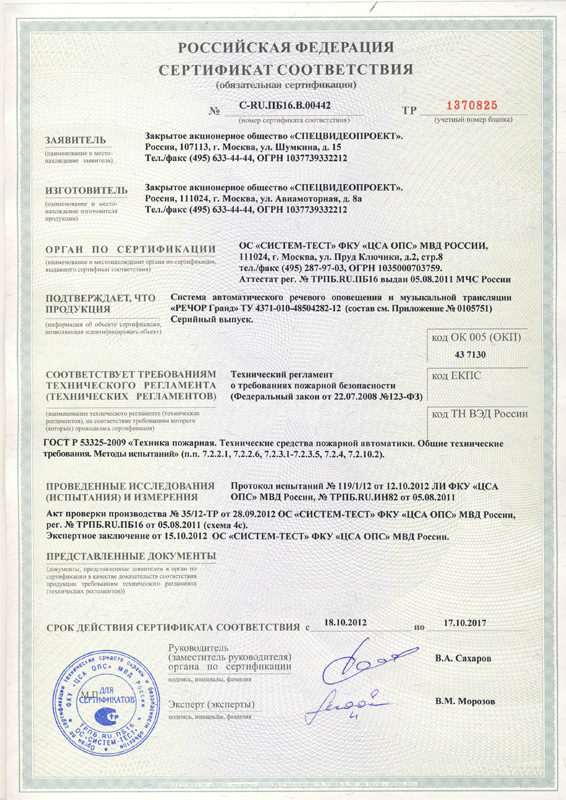 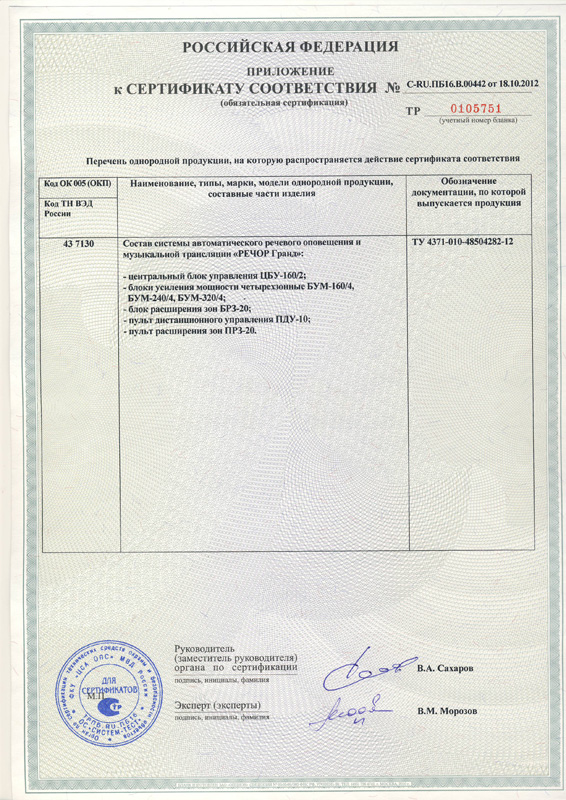 №ппНаименование характеристикиЕд.Изм.ПараметрыПримеч.1Максимальное число зон оповещенияШт.202Напряжение питание от пульта ПДУ-10В12В3Максимальный ток потребленияА0,054Максимальная длинна соединительного кабеля до пульта2м5Размеры блока (В х Ш х Г) со сложенным микрофоном.мм50 х 120 х 1606Вес блока без упаковки, не болеекг0,257Тип монтажа-настольная установка;№НаименованиеКоличество1Пульт расширения зон ПРЗ-20/2 2 Кабель соединительный 0,5 М3Паспорт на Пульта расширения зон ПРЗ-20/2 4Упаковка